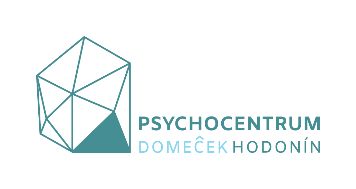 DOPORUČENÁ HYGIENICKÁ OPATŘENÍ A PRAVIDLA NÁVŠTĚV UŽIVATELŮ AZYLOVÉHO DOMU A CHRÁNĚNÉHO BYDLENÍ PLATNÁ OD 25. 10. 2021
Před návštěvou uživatele pobytových služeb prosíme o přečtení níže uvedených informací a jejich následné dodržování.1.   Pokud se u Vás vyskytuje, nebo se v posledních 14-ti dnech vyskytla jakákoli forma respiračního onemocnění, kašel či zvýšená teplota, byli jste v kontaktu s rizikovou osobou 
s onemocněním COVID-19, zůstaňte prosím doma a návštěvu našeho zařízení odložte. Nevstupujte prosím v žádném případě do budovy Psychocentra Domeček Hodonín, o.p.s.2.   Návštěvy uživatelů mohou probíhat denně od 8.00 do 21.00 hod., a to pouze v určené návštěvní místnosti, nebo na dvorečku Psychocentra (pokud zde neprobíhají jiné aktivity).3. Každá osoba, která chce návštěvní místnost nebo dvoreček využít k realizaci návštěvy, nahlásí nejprve tuto skutečnost přítomnému pracovníkovi v sociálních službách na recepci. 
Bez jeho souhlasu nebude osoba do návštěvní místnosti nebo na dvoreček vpuštěna.
 4.  K návštěvě se mohou zároveň dostavit maximálně 2 dospělé osoby na jednoho uživatele. Návštěva může trvat nejvýše 1 hodinu.5.  Při vstupu do budovy a  při odchodu z budovy si důkladně dezinfikujte ruce. K tomuto účelu je u recepce umístěn bezkontaktní zásobník s dezinfekcí. 6.  Po dobu návštěvy je nutné používat ochranný prostředek dýchacích cest (nos, ústa) - respirátor nebo obdobný prostředek (vždy bez výdechového ventilu) naplňující minimálně všechny technické podmínky a požadavky dle příslušných norem (např. FFP2, KN 95).7.  Osoba navštěvující uživatele musí prokázat tzv. bezinfekčnost:-- potvrzením o ukončeném očkování (nejméně dva týdny po poslední dávce), - negativním testem na Covid-19 (PCR test platí 7 dní, antigenní test 3 dny - od 1. listopadu 2021 PCR test platí pouze 3 dny, antigenní test platí pouze24 hodin), - potvrzením o prodělaném onemocnění Covid-19 v posledních 180 dnech. Doklady nemusí prokazovat děti do 12 let.Děkujeme všem za dodržování těchto pokynů.